Терморегулятор DeviregTM 316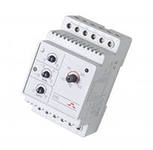    Терморегулятор с расширенными функциональными возможностями. Применяется для установки в щиток на профиль DIN. Используется для управления системами защиты от обледенения наружных площадок и кровли, кондиционирования, системами технологического подогрева, для управления системами снеготаяния на грунте.
Технические характеристики:• напряжение питания:                  	~180 ÷ 250 В• активная нагрузка:                       	16 А, 250 В• индуктивная нагрузка:                      	3 А, 250 В, cos ϕ = 0,3• переключатель:                             	NO/NC, трехконтактное реле, непотенциальные выходы• индикаторы:                                   	два светодиода • тип датчика, длина:                     	NTC, на проводе 3 м• «ночное» понижение t °C:               	от 0°С ÷ 8°C• рабочая температура:                      	-10°С ÷ +50°C• ширина:                                            	54 мм•  класс защиты:                                  	IP20• сертифицирован:                           	УкрТЕСТ, DEMKO, CEГистерезис (ручка "DIFF")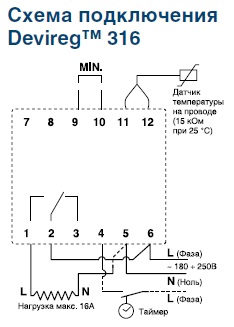 Гистерезис - это разница между температурой включения кабельной системы и температурой её выключения. Может устанавливаться в пределах от 0,2 до 6°С. Например, если температура установлена на 18°С (ручка "°C"), а гистерезис на 3°С (ручка "DIFF"), то терморегулятор включит обогрев при температуре ниже 18 °С и затем отключит его при достижении температуры выше 21 °С (18°С + 3°С = 21°С). Обогрев вновь будет включен, когда температура опустится ниже 18°С. Наружный датчик температуры воздуха должен крепиться таким образом, чтобы он не подвергался воздействию прямых солнечных лучей.Регулировка температуры - обычный режим IКонтакты 9 и 10 (MIN.) разомкнуты. Обычный режим регулирования - аналогично DeviregTM330. Наиболее часто применяется для управления системой отопления или охлаждения. Требуемая температура выставляется основной ручкой "°C" в диапазоне от -10°С до +50°С. Следует убедиться, что гистерезис (ручка "DIFF") установлен как требуется. Например, при управлении температурой в помещении рекомендуется гистерезис 1°С.Регулировка температуры - дифференциальный режим IIКонтакты 9 и 10 (MIN.) замкнуты. Основная идея такого регулирования для управления системой стаивания снега и льда состоит в следующем: наиболее часто проблемы со снегом и льдом возникают при температуре воздуха в районе 0°С или при небольшом минусе. Отсюда следует, что нет необходимости держать включенной систему при температуре воздуха, например, ниже -10 °С. Такой принцип регулирования требует установки диапазона температур, в котором система будет включена. Минимальная температура выставляется ручкой "MIN." в пределах -10°С ÷ +5°С. Максимальная температура выставляется ручкой "°C" в пределах -10°С ÷ +50°С. Например, если обогрев должен работать при температуре от +3°С до -6°С, то ручка "MIN." выставляется на -6°С, а ручка "°C" - на +3°С. Обогрев включается, когда измеряемая температура находится между установленными температурами. Когда температура опускается ниже минимального значения, нагрев отключается и загорается желтый индикатор возле ручки "MIN.". Когда температура поднимается выше максимального значения, нагрев отключается и оба индикатора гаснут. В этом режиме клеммы 9 и 10 должны быть замкнуты. Однако, иногда возникает потребность включения системы при температурах ниже установленной "MIN." Например, первый запуск системы при наличии выпавшего ранее снега и температуре воздуха ниже -10°С или редкий случай выпадения снега при таких низких температурах. В этом случае для возможности включения системы на контакты 9 и 10 следует установить выключатель (размыкатель) для возможности ручного запуска системы при температуре ниже установленной ручкой "MIN."АссортиментКод товараТипДиапазонТип датчикаЦена, грн.140F 1075DEVIregTM 316-10...+50 °СДатчик на проводе, 3 м, NTC 15 кОм при 25 °С4 185,60